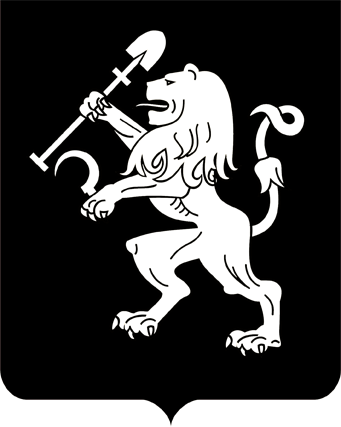 АДМИНИСТРАЦИЯ ГОРОДА КРАСНОЯРСКАПОСТАНОВЛЕНИЕОб утверждении тарифов (цен) на платные услуги (работы) населению муниципального предприятия города Красноярска «Муниципальная управляющая компания «Правобережная»На основании решения городской комиссии по рассмотрению тарифов (цен) (протокол от 21.09.2021 № 21), в соответствии с решением Красноярского городского Совета от 22.12.2006 № 12-263 «О порядке установления тарифов (цен) на услуги (работы) муниципальных предприятий и учреждений», руководствуясь статьями 41, 58, 59, 66 Устава города Красноярска, ПОСТАНОВЛЯЮ:1. Утвердить муниципальному предприятию города Красноярска «Муниципальная управляющая компания «Правобережная» тарифы (цены) на платные услуги (работы) населению согласно приложению.2. Признать утратившим силу постановление администрации города от 06.11.2018 № 685 «Об утверждении стоимости оказания платных услуг (работ) населению муниципальным предприятием города Красноярска «Муниципальная управляющая компания «Правобережная».3. Настоящее постановление опубликовать в газете «Городские новости» и разместить на официальном сайте администрации города.4. Постановление вступает в силу со дня его официального опубликования.Исполняющий обязанностиГлавы города								       В.А. ЛогиновПриложениек постановлениюадминистрации городаот ____________ № _______ТАРИФЫ (ЦЕНЫ)на платные услуги (работы) населениюмуниципального предприятия города Красноярска «Муниципальная управляющая компания «Правобережная»15.10.2021№ 806№ п/пНаименование услуг (работ)Единица измеренияТариф (цена), руб.Система холодного и горячего водоснабженияСистема холодного и горячего водоснабженияСистема холодного и горячего водоснабженияСистема холодного и горячего водоснабжения1Ремонт водоразборного крана без снятия с места:Ремонт водоразборного крана без снятия с места:Ремонт водоразборного крана без снятия с места:1смена прокладок1 кран95,001набивка сальников1 кран115,002Смена отдельных водоразборных кранов1 кран130,003Смена смесителя: Смена смесителя: Смена смесителя: 3с душем1 смеситель755,003без душа1 смеситель660,004Ремонт смесителя без снятия с места: Ремонт смесителя без снятия с места: Ремонт смесителя без снятия с места: 4при смене прокладок: с душем1 смеситель145,004без душа1 смеситель110,004при набивке сальника: с душем1 смеситель165,004без душа 1 смеситель140,005Устранение течи сальника излива 1 смеситель70,006Устранение течи из гибких подводок 1 смеситель140,007Замена трубки гибкого шланга душа1 шланг225,008Смена раковины:Смена раковины:Смена раковины:8с цельной спинкой1 раковина460,008с отъемной спинкой1 раковина320,009Смена мойки1 мойка405,0010Смена умывальника:Смена умывальника:Смена умывальника:10без смесителя 1 умывальник375,0010со смесителем1 умывальник645,0011Смена сифона:Смена сифона:Смена сифона:11на пластмассовых трубопроводах 1 сифон135,0011на чугунных трубопроводах1 сифон235,0012Прочистка и промывка сифонов санитарных приборов:Прочистка и промывка сифонов санитарных приборов:Прочистка и промывка сифонов санитарных приборов:12на пластмассовых трубопроводах1 сифон205,0012на чугунных трубопроводах1 сифон170,0013Смена ванны с обвязкой чугунной 1 прибор1 665,0014Смена поддона чугунного, стального1 прибор575,0015Установка душевой кабины:Установка душевой кабины:Установка душевой кабины:15со стальными поддонами1 прибор2 905,0015с пластиковыми поддонами1 прибор2 325,0016Смена сгонов ф 15–20 мм1 сгон125,0017Уплотнение сгонов 1 сгон70,0018Смена отдельных участков трубопровода из стальных трубопроводов центрального отопления, холодного и горячего водоснабжения до 25 мм (на резьбе)1 участок                 (1 п. м)845,0019Смена отдельных участков трубопровода из стальных трубопроводов центрального отопления, холодного и горячего водоснабжения до 25 мм (на сварке)1 участок                 (1 п. м)1 500,0020Отключение с включением системы холодного, горячего водоснабжения и отопления:Отключение с включением системы холодного, горячего водоснабжения и отопления:Отключение с включением системы холодного, горячего водоснабжения и отопления:20в домах до 5 этажей1 стояк190,0020в домах до 9 этажей1 стояк340,0021Замена кран-буксы1 кран-букса170,0022Временная заделка свищей на внутренних трубопроводах и стояках 1 свищ245,0023Установка индивидуальных приборов учета  в жилом помещении с вводом в эксплуатацию:Установка индивидуальных приборов учета  в жилом помещении с вводом в эксплуатацию:Установка индивидуальных приборов учета  в жилом помещении с вводом в эксплуатацию:23холодная вода1 прибор1 455,0023горячая вода1 прибор1 455,00Система водоотведения (канализация)Система водоотведения (канализация)Система водоотведения (канализация)Система водоотведения (канализация)24Укрепление расшатанного унитаза1 унитаз260,0025Прочистка и промывка сифона:Прочистка и промывка сифона:Прочистка и промывка сифона:чугунного1 сифон170,00пластмассового1 сифон205,0026Устранение засоров:Устранение засоров:Устранение засоров:в трубопроводах1 п. м245,00в санитарных приборах1 прибор290,00унитаза со снятием и установкой1 прибор1 215,0027Смена унитаза со смывным бачком типа «Компакт»1 унитаз930,0028Смена смывного бачка типа «Компакт»1 бачок375,0029Смена резиновых манжет к унитазу1 манжета490,0030Смена сидений к унитазу1 сиденье165,0031Смена арматуры сливного бачка1 комплект340,0032Смена шарового крана смывного бачка 1 кран105,0033Смена поплавка к смывному бачку1 поплавок75,0034Регулировка смывного бачка1 комплект165,0035Смена прокладки канализационных ревизий (между смывным бачком и унитазом)1 штука165,0036Смена полиэтиленовых труб до 100 мм1 п. м1 170,0037Подчеканка раструбов канализационных труб1 раструб195,00Система централизованного отопленияСистема централизованного отопленияСистема централизованного отопленияСистема централизованного отопления38Смена отдельного участка трубопровода (стояка) отопления ВГП1 п. м845,0039Переборка секций радиаторного блока с прочисткой и промывкой1 секция475,0040Перегруппировка секций радиатора1 секция385,0041Мелкий ремонт изоляции1 п. м205,0042Притирка запорной арматуры без снятия с места1 кран310,0043Смена радиаторного блока чугунного:Смена радиаторного блока чугунного:Смена радиаторного блока чугунного:43до 80 кг1 штука570,0043от 81 до 160 кг1 штука625,0043от 161 до 240 кг1 штука945,0044Смена вентиля1 вентиль245,00Система электроснабженияСистема электроснабженияСистема электроснабженияСистема электроснабжения45Замена вышедших из строя электроустановочных изделий (выключатели,  розетки) 1 штука70,0046Частичная замена проводов и шин 1 п. м90,0047Смена стенного или потолочного патрона или бра на 1 лампу1 штука185,0048Замена светильника, люстры1 штука170,0049Замена чугунной конфорки1 конфорка120,0050Замена терморегулятора жарочного шкафа1 терморегулятор90,0051Замена приборов учета (счетчиков электроэнергии)1 счетчик90,0052Замена автоматических выключателей1 штука385,0053Замена штепсельного разъема (вилки и розетки)1 разъем185,00Плотницкие работыПлотницкие работыПлотницкие работыПлотницкие работы54Смена дверных приборов (замена  дверного замка)1 замок265,0055Смена в квартире разбитых стекол 1 кв. м фальца85,00